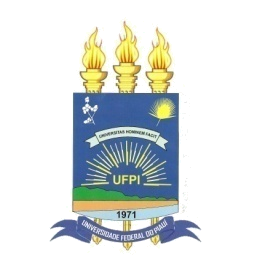 UNIVERSIDADE FEDERAL DO PIAUÍ —UFPICENTRO DE CIÊNCIAS HUMANAS E LETRAS — CCHLCOORDENAÇÃO DE CIÊNCIA POLÍTICA — CCPDISCIPLINA: TEORIA POLÍTICA IICARGA HORÁRIA: 60hsPROF. ALEXANDRE BACELAR MARQUESPLANO DE CURSO (2019/1)I. EMENTÁRIOEstado e representação. Liberdade e utilidade na Teoria Política do século XIX. As instituições políticas liberais e seu funcionamento. Autores: Robespierre, Benjamin Constant, Edmund Burke, Alexis Tocqueville, Jeremy Bentham, John Stuart Mill e Karl Marx. II. OBJETIVOSOBJETIVO GERAL — Considerar a história da filosofia política entre o século XIX e início do século XX.OBJETIVO ESPECÍFICO — Apresentar ao aluno uma visão panorâmica da filosofia política circunscrita ao período posterior à Revolução Francesa e anterior ao fim da Primeira Guerra. Usar, como fio condutor desta narrativa, a narrativa do surgimento e consolidação da linguagem da ideologia, a partir da linguagem do direito natural. Explicar conceitualmente a diferença e ensinar os alunos a aplicá-la na leitura de textos clássicos. Considerar as seguintes tradições ideológicas através de seus representantes: O republicanismo; o liberalismo; o conservadorismo e o socialismo. Estabelecer relações entre os temas tratados pelos autores e temas tratados pela opinião pública atual.III. CONTEÚDO PROGRAMÁTICORepublicanismo e Liberalismo (20h)i) A Revolução Francesa: natureza e interpretação segundo as cinco matrizes do pensamento político. Que é uma ideologia e qual a origem do conceito?ii) A Liberdade dos modernos e a Liberdade dos antigos. Republicanismo e Liberalismo segundo Rousseau, Robespierre, e Constant.iii) Sieyès e o constituicionalismo moderno: Nação, Democracia representativa e o Terceiro Estado.Conservadorismo, reação e teologia política (20h)i) Guizot: luta de classes, direito natural e as elites.ii) Comte: espírito científico e história.ii)  Joseph de Maistre: teologia política.Socialismo (20h)i) Marx: socialismo e a ciência da história.ii) Lênin: socialismo e estadoiii) Sorel: a religião e religião.IV. METODOLOGIALeitura e comentário dos textos.V. AVALIAÇÃOTrês avaliações de pergunta e resposta, com base nos textos considerados em sala. Bibliografia:CONSTANT, Benjamin. [1819] (1986), “Da Liberdade dos Antigos Comparada à dos Modernos”. In Filosofia Política. Campinas/Porto alegre. L&PM Editores. pp.9-25.COMTE, Auguste. Discurso sobre o espírito positivo. Abril Cultural (Coleção os pensadores), 1983.GUIZOT, François. A história das origens do governo representativo na Europa, Topbooks, 2008.LÊNIN, Vladimir Ilitch. O Estado e a revolução, Boitempo, 2017.DE MAISTRE, Joseph. Considerações sobre a França, Almedina, 2010.MARX, Karl. [1852] (1991). Dezoito Brumário de Luís Bonaparte. São Paulo, 2ª Edição, Ed. Moraes. (há várias edições).TOCQUEVILLE, Alexis de. [1856] (1987), O Antigo Regime e a Revolução. Brasília, ed.UNB.ROBESPIERRE, Maximilien. Discursos e relatórios na convenção, Eduerj, 1999.SIEYÈS, Emmanuel Joseph. [1788] (2006). Que é o Terceiro Estado? A Constituinte Burguesa  Lumens iuris. São Paulo.SOREL, Georges. Reflexões sobre a violência, Vozes, 1993.